ST. JOSEPH’S COLLEGE (AUTONOMOUS), BANGALORE-27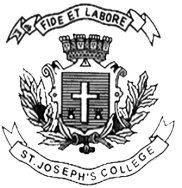 B. A  SOCIOLOGYII Semester Examination April 2019SO218: Developing a Sociological Perspective.This question paper has two printed pages and three parts.Time: 2 1/2 Hrs                                                                                    Max. Marks: 70I.  Answer any four of the following questions in one page each.                 5 x 4= 201. How will you define Sociology?2. What is Scientific Method?  Give examples.3. Write the relationship between Sociology and Anthropology.4. Mention the characteristics of social system.5. State the contributions of G.S Ghurye to Indian sociology.II . Answer any two of the following questions in two pages each.              10x2=206. Describe the importance of the study of sociology in the Modern world.7. What do you mean by association? Distinguish it from community with suitable examples.8. Explain Sociological Imagination with examples.III.  Answer any two of the following questions in three pages each.           15x2=309. Explain the contributions of Specialistic and Synthetic school.10. Write a note on: a) Sociology and Historyb) Sociology and Political Science       c) Sociology and Economics. 11. ‘Sociology is a value free science’ Discuss.  What the career options in Sociology.***************************************************************************************************                                                                                                             SO-218-A-19